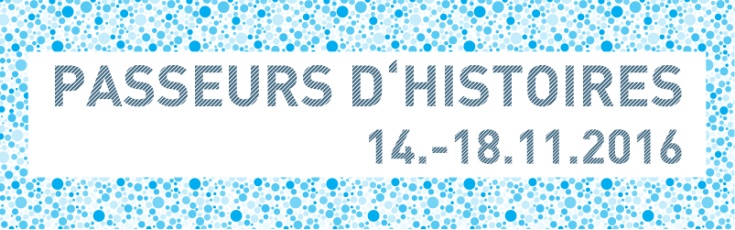 PASSEURS D’HISTOIRESDeutsch-französische Übersetzerwerkstatt rund um Kinder- und JugendliteraturSéminaire franco-allemand pour les traducteurs de littérature jeunesseVom 14. bis 18. November 2016 in StuttgartDu 14 au 18 novembre 2016 à Stuttgart1. Persönliche Angaben/Informations personnellesName/NomVorname/PrénomVorname/PrénomGeburtsdatum/Date de naissanceStaatsangehörigkeit/NationalitéStaatsangehörigkeit/NationalitéMuttersprache/Langue maternelleZielsprache, in die übersetzt wird/Langue cible2. Anschrift/AdresseStraße/RuePostleitzahl Ort / Code postal et villePostleitzahl Ort / Code postal et villeLand/PaysTelefon (mit Vorwahl) / Téléphone (avec indicatif)Telefax (mit Vorwahl) / Fax (avec indicatif)Telefax (mit Vorwahl) / Fax (avec indicatif)Mobiltelefon / Téléphone portableE-Mail-Adresse / CourrielE-Mail-Adresse / Courriel3. Derzeitige berufliche Tätigkeit(en) / Activité(s) professionnelle(s) en cours3. Derzeitige berufliche Tätigkeit(en) / Activité(s) professionnelle(s) en cours3. Derzeitige berufliche Tätigkeit(en) / Activité(s) professionnelle(s) en cours4. Veröffentlichte Übersetzungen (Kinder- und Jugendliteratur) sowie ArbeitsschwerpunkteBitte gegebenenfalls auf einer extra Seite beifügen. / Traductions publiées (dans le domaine de la littérature jeunesse) et spécialité(s).  Joindre si besoin une feuille en annexe.4. Veröffentlichte Übersetzungen (Kinder- und Jugendliteratur) sowie ArbeitsschwerpunkteBitte gegebenenfalls auf einer extra Seite beifügen. / Traductions publiées (dans le domaine de la littérature jeunesse) et spécialité(s).  Joindre si besoin une feuille en annexe.4. Veröffentlichte Übersetzungen (Kinder- und Jugendliteratur) sowie ArbeitsschwerpunkteBitte gegebenenfalls auf einer extra Seite beifügen. / Traductions publiées (dans le domaine de la littérature jeunesse) et spécialité(s).  Joindre si besoin une feuille en annexe.5. Bisherige Teilnahme an Projekten des Institut français / Participation actuelle à un programme de l’Institut français5. Bisherige Teilnahme an Projekten des Institut français / Participation actuelle à un programme de l’Institut français5. Bisherige Teilnahme an Projekten des Institut français / Participation actuelle à un programme de l’Institut français5. Bisherige Teilnahme an Projekten des Institut français / Participation actuelle à un programme de l’Institut français6. Bisherige Teilnahme an Projekten der Robert Bosch Stiftung / Participation actuelle à un programme de la Robert Bosch Stiftung6. Bisherige Teilnahme an Projekten der Robert Bosch Stiftung / Participation actuelle à un programme de la Robert Bosch Stiftung6. Bisherige Teilnahme an Projekten der Robert Bosch Stiftung / Participation actuelle à un programme de la Robert Bosch Stiftung7. In den letzten drei Jahren erhaltene Stipendien / Bourses obtenues durant ces trois dernières années7. In den letzten drei Jahren erhaltene Stipendien / Bourses obtenues durant ces trois dernières années7. In den letzten drei Jahren erhaltene Stipendien / Bourses obtenues durant ces trois dernières années8. Motivation: Warum möchten Sie an der Übersetzerwerkstatt PASSEURS D‘HISTOIRES teilnehmen? Welche Themen interessieren Sie besonders? Bitte fügen Sie Ihre Erläuterungen auf einer extra Seite bei. / Motivation: Pourquoi souhaitez-vous participez au séminaire PASSEURS D‘HISTOIRES ? Quels thèmes vous intéressent plus particulièrement ? Veuillez s’il vous plaît joindre votre réponse en annexe (une feuille maximum).8. Motivation: Warum möchten Sie an der Übersetzerwerkstatt PASSEURS D‘HISTOIRES teilnehmen? Welche Themen interessieren Sie besonders? Bitte fügen Sie Ihre Erläuterungen auf einer extra Seite bei. / Motivation: Pourquoi souhaitez-vous participez au séminaire PASSEURS D‘HISTOIRES ? Quels thèmes vous intéressent plus particulièrement ? Veuillez s’il vous plaît joindre votre réponse en annexe (une feuille maximum).8. Motivation: Warum möchten Sie an der Übersetzerwerkstatt PASSEURS D‘HISTOIRES teilnehmen? Welche Themen interessieren Sie besonders? Bitte fügen Sie Ihre Erläuterungen auf einer extra Seite bei. / Motivation: Pourquoi souhaitez-vous participez au séminaire PASSEURS D‘HISTOIRES ? Quels thèmes vous intéressent plus particulièrement ? Veuillez s’il vous plaît joindre votre réponse en annexe (une feuille maximum).9. Wie haben Sie von der Ausschreibung erfahren? / Comment avez-vous pris connaissance de l’existence de ce séminaire ?9. Wie haben Sie von der Ausschreibung erfahren? / Comment avez-vous pris connaissance de l’existence de ce séminaire ?9. Wie haben Sie von der Ausschreibung erfahren? / Comment avez-vous pris connaissance de l’existence de ce séminaire ?10. Bitte fügen Sie ein Übersetzungsbeispiel und das Original bei (max. 5 Seiten) / Veuillez joindre en annexe un exemple de traduction et le texte original (max. 5 pages)10. Bitte fügen Sie ein Übersetzungsbeispiel und das Original bei (max. 5 Seiten) / Veuillez joindre en annexe un exemple de traduction et le texte original (max. 5 pages)10. Bitte fügen Sie ein Übersetzungsbeispiel und das Original bei (max. 5 Seiten) / Veuillez joindre en annexe un exemple de traduction et le texte original (max. 5 pages)11. Bitte fügen Sie dem Bewerbungsformular einen Lebenslauf bei / Veuillez joindre un CV à votre candidature.11. Bitte fügen Sie dem Bewerbungsformular einen Lebenslauf bei / Veuillez joindre un CV à votre candidature.11. Bitte fügen Sie dem Bewerbungsformular einen Lebenslauf bei / Veuillez joindre un CV à votre candidature.Hiermit erkläre ich, dass die obigen Angaben zu meiner Person wahrheitsgemäß sind. Ich bin damit einverstanden, dass Informationen über mich an Dritte weitergereicht werden, sofern dies für den Ablauf des Programms erforderlich ist / Par la présente, je certifie sur l’honneur l’exactitude des renseignements fournis dans ce dossier. J’autorise la mise à disposition de ces informations à une tierce personne, pour autant que ce soit nécessaire au bon déroulement du programme.Hiermit erkläre ich, dass die obigen Angaben zu meiner Person wahrheitsgemäß sind. Ich bin damit einverstanden, dass Informationen über mich an Dritte weitergereicht werden, sofern dies für den Ablauf des Programms erforderlich ist / Par la présente, je certifie sur l’honneur l’exactitude des renseignements fournis dans ce dossier. J’autorise la mise à disposition de ces informations à une tierce personne, pour autant que ce soit nécessaire au bon déroulement du programme.Hiermit erkläre ich, dass die obigen Angaben zu meiner Person wahrheitsgemäß sind. Ich bin damit einverstanden, dass Informationen über mich an Dritte weitergereicht werden, sofern dies für den Ablauf des Programms erforderlich ist / Par la présente, je certifie sur l’honneur l’exactitude des renseignements fournis dans ce dossier. J’autorise la mise à disposition de ces informations à une tierce personne, pour autant que ce soit nécessaire au bon déroulement du programme.Ort, Datum, Unterschrift  / Lieu, date et signatureOrt, Datum, Unterschrift  / Lieu, date et signatureOrt, Datum, Unterschrift  / Lieu, date et signatureOrt, Datum, Unterschrift  / Lieu, date et signatureSICH BEWERBEN / CANDIDATERBitte senden Sie das ausgefüllte und unterschriebene Bewerbungsformular mit Anlagen BIS ZUM 25. JULI 2016  per E-Mail an: mathilde.fourgeot@institutfrancais.de Falls der elektronische Weg nicht möglich ist, nutzen Sie bitte folgende Postanschrift: Institut français StuttgartMathilde Fourgeot – Passeurs d‘histoiresSchloßstr. 51D-70174 StuttgartVeuillez nous faire parvenir votre candidature (formulaire et pièces jointes) AVANT LE 25 JUILLET 2016  à l’adresse mail suivante : mathilde.fourgeot@institutfrancais.deSi l’envoi par internet n’est pas possible, vous pouvez nous faire parvenir votre candidature à l’adresse suivante : Institut français StuttgartMathilde Fourgeot – Passeurs d‘histoiresSchloßstr. 51D-70174 StuttgartANSPRECHPARTNER / CONTACTMathilde FourgeotInstitut français StuttgartSchloßstr. 5170174 StuttgartDeutschlandmathilde.fourgeot@institutfrancais.deT.: +49 (0) 711 239 25-21F.: +49 (0) 711 239 25-11SICH BEWERBEN / CANDIDATERBitte senden Sie das ausgefüllte und unterschriebene Bewerbungsformular mit Anlagen BIS ZUM 25. JULI 2016  per E-Mail an: mathilde.fourgeot@institutfrancais.de Falls der elektronische Weg nicht möglich ist, nutzen Sie bitte folgende Postanschrift: Institut français StuttgartMathilde Fourgeot – Passeurs d‘histoiresSchloßstr. 51D-70174 StuttgartVeuillez nous faire parvenir votre candidature (formulaire et pièces jointes) AVANT LE 25 JUILLET 2016  à l’adresse mail suivante : mathilde.fourgeot@institutfrancais.deSi l’envoi par internet n’est pas possible, vous pouvez nous faire parvenir votre candidature à l’adresse suivante : Institut français StuttgartMathilde Fourgeot – Passeurs d‘histoiresSchloßstr. 51D-70174 StuttgartANSPRECHPARTNER / CONTACTMathilde FourgeotInstitut français StuttgartSchloßstr. 5170174 StuttgartDeutschlandmathilde.fourgeot@institutfrancais.deT.: +49 (0) 711 239 25-21F.: +49 (0) 711 239 25-11SICH BEWERBEN / CANDIDATERBitte senden Sie das ausgefüllte und unterschriebene Bewerbungsformular mit Anlagen BIS ZUM 25. JULI 2016  per E-Mail an: mathilde.fourgeot@institutfrancais.de Falls der elektronische Weg nicht möglich ist, nutzen Sie bitte folgende Postanschrift: Institut français StuttgartMathilde Fourgeot – Passeurs d‘histoiresSchloßstr. 51D-70174 StuttgartVeuillez nous faire parvenir votre candidature (formulaire et pièces jointes) AVANT LE 25 JUILLET 2016  à l’adresse mail suivante : mathilde.fourgeot@institutfrancais.deSi l’envoi par internet n’est pas possible, vous pouvez nous faire parvenir votre candidature à l’adresse suivante : Institut français StuttgartMathilde Fourgeot – Passeurs d‘histoiresSchloßstr. 51D-70174 StuttgartANSPRECHPARTNER / CONTACTMathilde FourgeotInstitut français StuttgartSchloßstr. 5170174 StuttgartDeutschlandmathilde.fourgeot@institutfrancais.deT.: +49 (0) 711 239 25-21F.: +49 (0) 711 239 25-11SICH BEWERBEN / CANDIDATERBitte senden Sie das ausgefüllte und unterschriebene Bewerbungsformular mit Anlagen BIS ZUM 25. JULI 2016  per E-Mail an: mathilde.fourgeot@institutfrancais.de Falls der elektronische Weg nicht möglich ist, nutzen Sie bitte folgende Postanschrift: Institut français StuttgartMathilde Fourgeot – Passeurs d‘histoiresSchloßstr. 51D-70174 StuttgartVeuillez nous faire parvenir votre candidature (formulaire et pièces jointes) AVANT LE 25 JUILLET 2016  à l’adresse mail suivante : mathilde.fourgeot@institutfrancais.deSi l’envoi par internet n’est pas possible, vous pouvez nous faire parvenir votre candidature à l’adresse suivante : Institut français StuttgartMathilde Fourgeot – Passeurs d‘histoiresSchloßstr. 51D-70174 StuttgartANSPRECHPARTNER / CONTACTMathilde FourgeotInstitut français StuttgartSchloßstr. 5170174 StuttgartDeutschlandmathilde.fourgeot@institutfrancais.deT.: +49 (0) 711 239 25-21F.: +49 (0) 711 239 25-11